ДОБРО ПОЖАЛОВАТЬ В НАШ САД!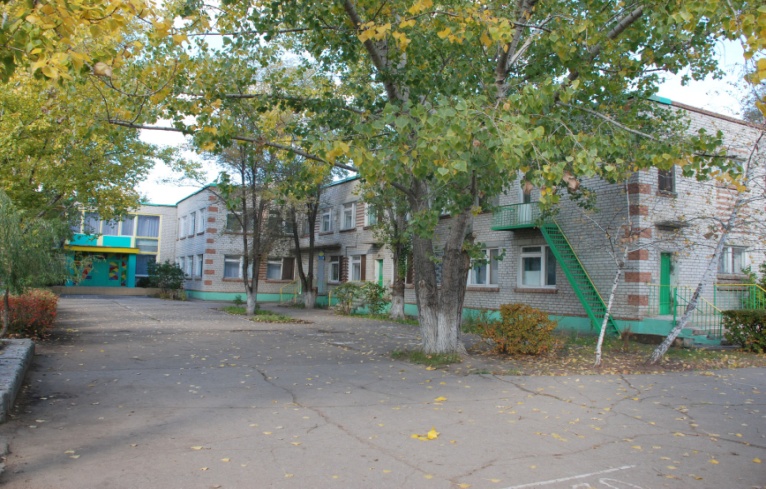 Предметно-развивающая среда, как, известно, является эффективным средством формирования личности ребёнка. С учётом этого первостепенной задачей педагогического коллектива в условиях обновления дошкольного образования, в рамках решения ФГТ, является создание предметно –  развивающей среды. 
                   На развитие ребенка в значительной степени оказывают влияние наследственность, среда и воспитание. Среда – это окружающее человека пространство, зона непосредственной активности индивида, его развития и действия. Известно, что именно этот фактор может или тормозить развитие ребенка, или стимулировать его развитие. Наш детский сад компенсирующего вида для детей с нарушениями зрения, поэтому мы учитываем закономерности психического и физического развития воспитанников, а именно: показатели здоровья, психофизиологические и коммуникативные особенности, уровень общего и речевого развития, развитие эмоциональной сферы. Мы создали эффективную коррекционно – развивающую  среду: в коррекционных группах имеются кабинет тифлопедагога, учителя – логопеда.  Кабинеты  оснащены дидактическими  играми, пособиями  для развития  зрительного восприятия, пространственной ориентировки , речевого дыхания, слухового восприятия, формирования артикуляционной и мелкой моторики.            Функционирует кабинет психолога, психологической разгрузки, который с удовольствием посещают воспитанники.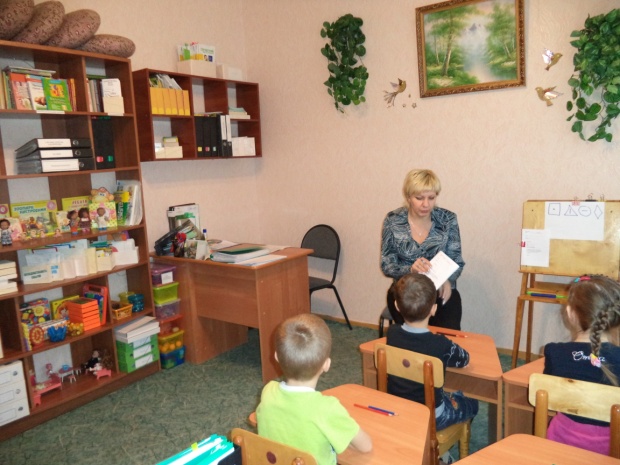 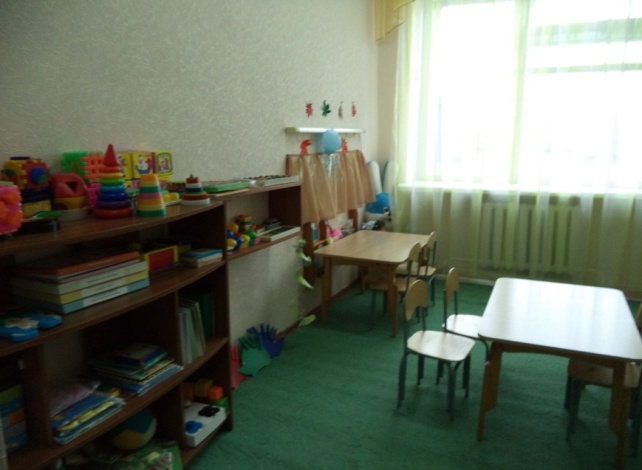  Офтальмологический кабинет оснащен современным оборудованием для коррекции  зрения.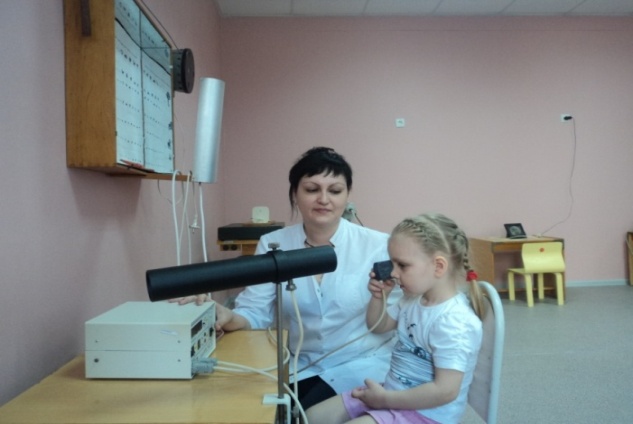      В ДОУ развивающая среда  - как  часть сохранного пространства представляет собой мобильную, динамическую систему, наполняемость которой обусловлена содержанием реализуемых программ, детских притязаний, основных направлений и специфики работы  детского сада.Оборудован медицинский блок, включающий  изолятор, физиопроцедурный кабинет, спортивный зал для проведения коррекционно – оздоровительной работы,  оснащенный необходимым спортивным оборудованием и инвентарем (тренажеры, гимнастические и подвесные лестницы,  шведская стенка, наклонные доски, массажные мячи, др.). На участке ДОУ имеется министадион и спортивная площадка. 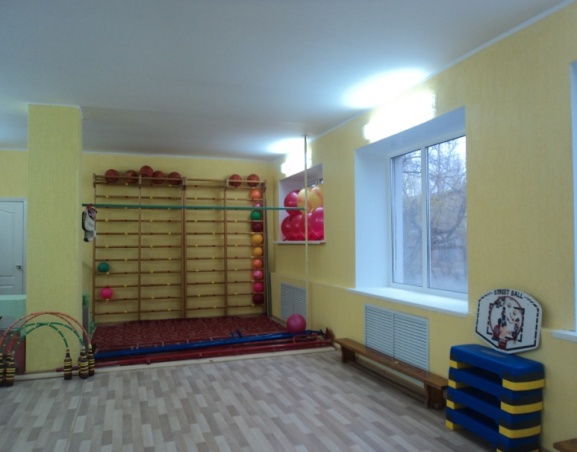 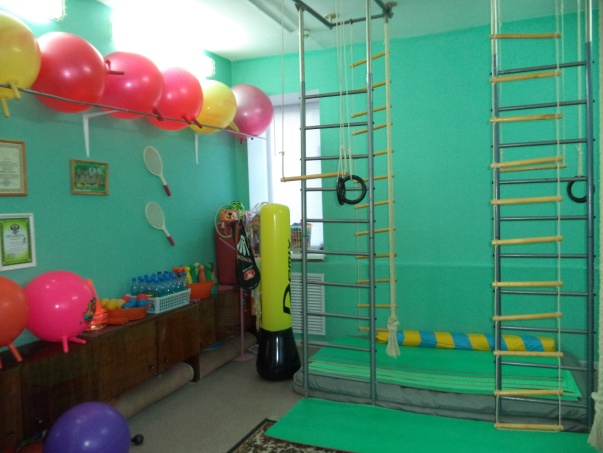  Имеется музыкальный зал, изостудия.  Музыкальный зал  оснащен современным музыкальным оборудованием, телевизором. Дизайнеры создали уютный интерьер  этого помещения, в котором проводятся увлекательные занятия и волшебные праздники.                                                    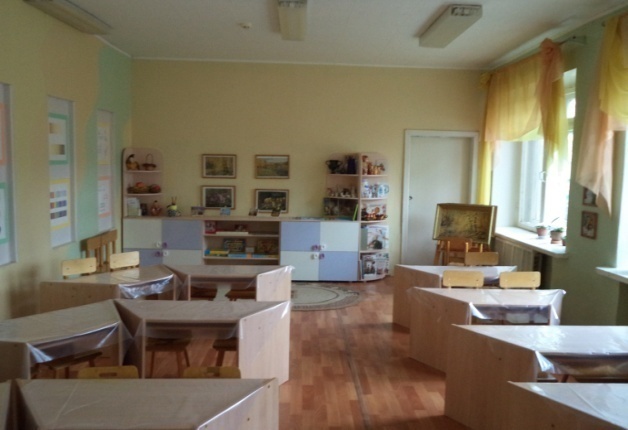 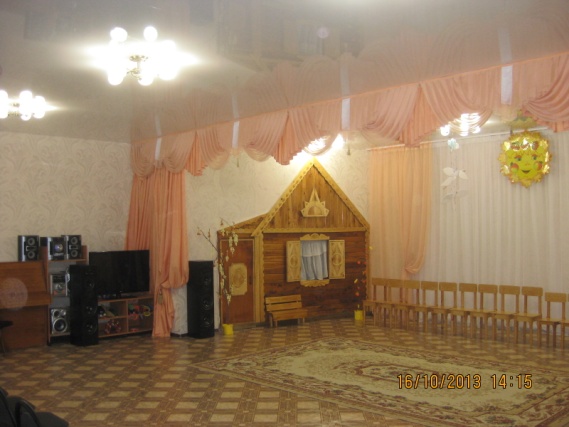 В ДОУ оформлены: мини - музей «Преданья старины глубокой», выставочная стена детских рисунков « Радуга».  В оформлении помещений детского сада используются   стенды выполненные в одном стиле «Для вас, родители», «Музыкальный», «Изостудии».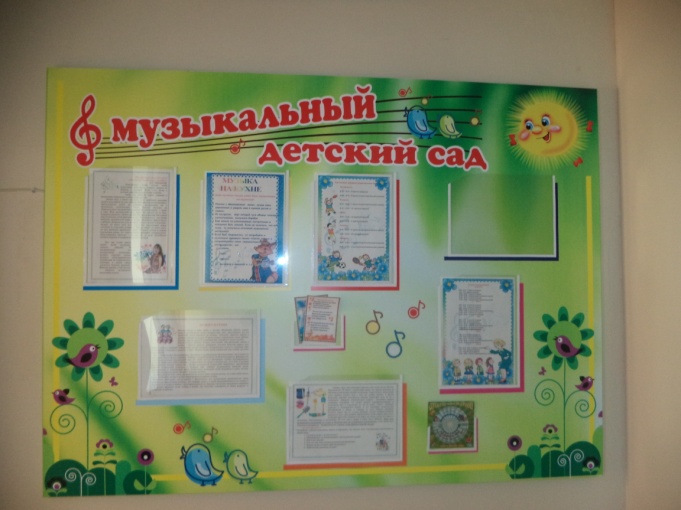 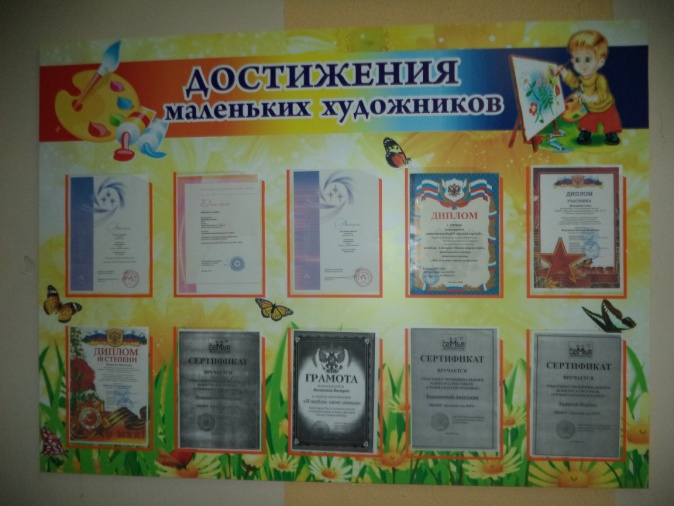 В группах созданы уголки ряженья, многофункциональные ширмы, разные виды театров (пальчиковый, теневой, марионеток, кукольный и др.),  создана музыкально-предметная развивающая среда (детские музыкальные инструменты, музыкально-дидактические игры и др.). Помещения групп оснащены иллюстративным материалом и разнообразными изобразительными средствами гуашь, краски, карандаши, мелки. Созданы условия для развертывания разных игр: режиссерских, сюжетных, дидактических. Оснащение помещений ДОУ обеспечивает высокий уровень познавательного развития детей. Во всех группах дошкольного возраста созданы условия для формирования основ естественно - научных и исторических знаний: уголки экспериментирования, познавательного развития,  познавательные стенды, библиотеки детской энциклопедической и  познавательной литературы.  Групповые помещения  оснащены наборами разнообразных детских конструкторов, специальными игровыми комплектами для обыгрывания построек. Предметно-развивающая среда групп создана с учетом доступности, открытости каждому воспитаннику. Детям обеспечен выбор и доступность различных предметов, материалов, игр в самостоятельной деятельности.    Каждый ребенок может заниматься своим любимым делом.Создавая развивающую среду в нашем учреждении, мы стремились к тому, чтобы окружающая детей обстановка была уютной, комфортной, гармоничной и эстетичной, ведь красота формирует личность ребенка. Поэтому большое внимание мы уделили оформлению уголков в группах и кабинетах, предлагаемых ребенку демонстрационных пособий, раздаточного материала, игр и игрушек.         Принцип интеграции образовательных областей позволяет использовать материалы и оборудование из одной области в ходе реализации задач другой области. Наполняемость предметно-развивающей среды обеспечивает разностороннее развитие детей, отвечает принципу целостности образовательного процесса, учитывает возрастные возможности и особенности воспитанников, основывается на комплексно-тематическом принципе построения образовательного процесса.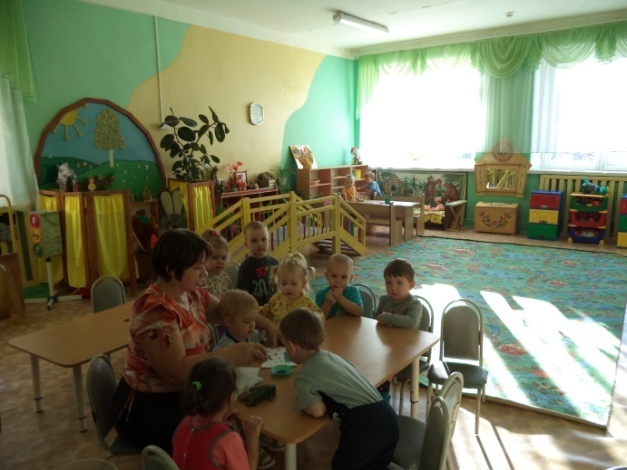 Используемые источникиnsportal.ru do.gendocs.ru/docs/index    
1.Новоселова С. Развивающая предметная среда: Методические рекомендации по проектированию вариативных дизайн – проектов развивающей предметной среды в детских садах и учебно-воспитательных комплексах Л.Н. Павлова. 2-е изд. – М.: Айресс Пресс, 2007. - 119 